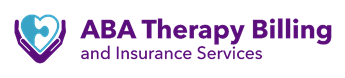 End of yearAccounts Receivable Review ChecklistDone?ItemItems Needed to CompleteWho is responsibleDateDateAR AnalysisAfter all payments are posted and all billing is completed; review AR AgingBad Debt AnalysisDetermine which of the aged Accounts Receivable balances are at risk for collection to determine a Bad Debt reserve for Accrual basis accountingBad Debt AnalysisDetermine which of the aged Accounts Receivable balances are at risk for collection to determine a Bad Debt write off for Cash basis accounting